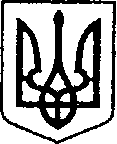 УКРАЇНАЧЕРНІГІВСЬКА ОБЛАСТЬМІСТО НІЖИНМ І С Ь К И Й  Г О Л О В А  Р О З П О Р Я Д Ж Е Н Н ЯВід    27 червня 2022 р.	                  м. Ніжин	                                № 132Про створення  комісії з ліквідаціїкомунального підприємства «Відділ архітектурно-технічного плануваннята проектування»	        Відповідно до ч.1 статті 12, статей 42, 59, 73 Закону України «Про місцеве   самоврядування   в  Україні»,   рішення  Ніжинської міської ради від  21 червня 2022 року № 43-22/2022 «Про припинення комунального підприємства «Відділ архітектурно-технічного планування та проектування», регламенту виконавчого комітету Ніжинської міської ради Чернігівської області VIII скликання, затвердженого рішенням Ніжинської міської ради Чернігівської області VIII скликання від 24.12.2020р. № 27-4/2020:       1. Створити комісію з ліквідації комунального підприємства «Відділ архітектурно-технічного планування та проектування», (вул. Московська, 20, м. Ніжин, 16600, код ЄДРПОУ 31440962) у складі:Костікової Олени Петрівни - тимчасово виконуючої обов’язки директора комунального підприємства «Відділ архітектурно-технічного планування та проектування», голови комісії (РНОКПП 2226209067);Поташової Тетяни Михайлівни - бухгалтера комунального підприємства «Відділ архітектурно - технічного планування та проектування», члена комісії (РНОКПП 1959604425);Шумейко Оксани Миколаївни - директора комунального  підприємства «Оренда комунального майна», члена комісії (РНОКПП 3071918540);Рашка Андрія Миколайовича - головного спеціаліста сектора з питань претензійно-позовної роботи та запобігання корупції відділу юридично-  кадрового забезпечення апарату виконавчого комітету, члена комісії (РНОКПП 3048203476).          2. Комісії з ліквідації комунального підприємства «Відділ архітектур-но-технічного планування та проектування»:          2.1.забезпечити проведення організаційно-правових заходів, передбачених чинним законодавством України, спрямованих на  ліквідацію комунального підприємства «Відділ архітектурно - технічного планування та проектування»;         2.2.скласти ліквідаційний баланста подати його на затвердження Ніжинській міській раді.3. Начальнику відділу економіки та інвестиційної діяльності (Тетяні Гавриш) забезпечити оприлюднення даного розпорядження на офіційному сайті Ніжинської міської ради.4. Контроль за виконанням розпорядження покласти на першого заступника міського голови з питань діяльності виконавчих органів ради Федора Вовченка Міський голова	              Олександр КОДОЛА